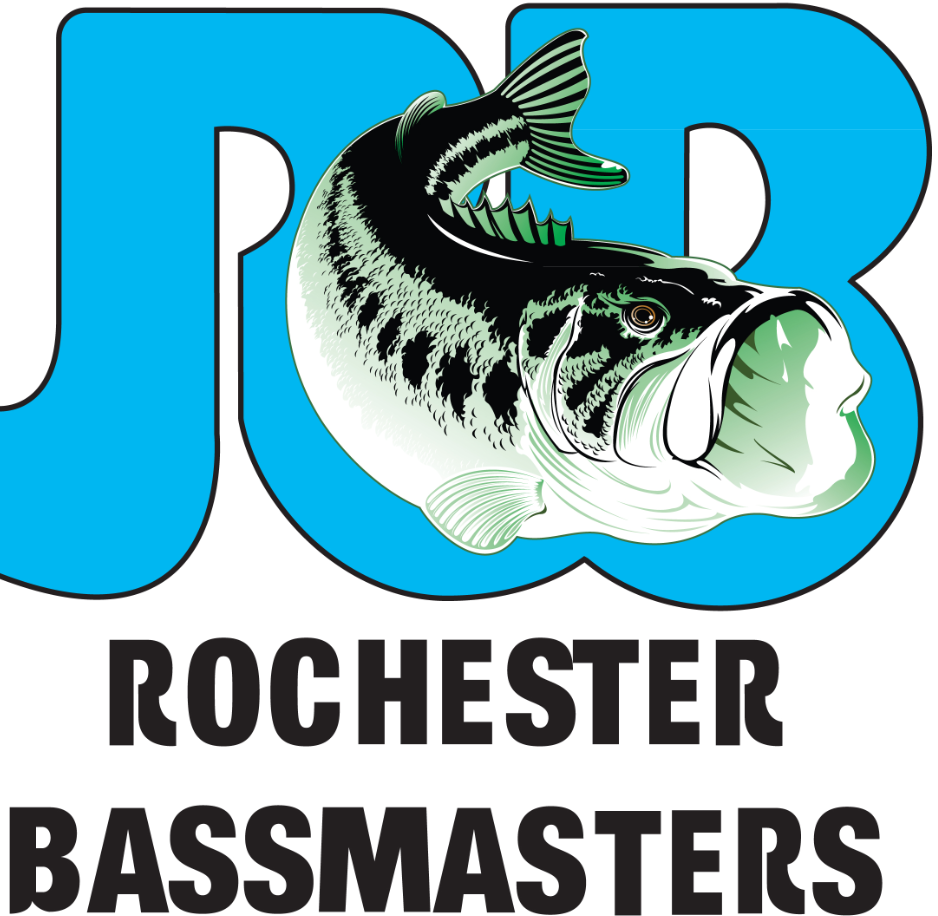 Sunday July 29th7:00AM to 12:00 tournamentLaunch at 9555 Ridge Rd, North Rose, NY 14516 (South End of Sodus, bay bridge sport shop, Launch fee $6 per boat)12:30 to 1:30 is lunch with prizes (at Dockers)Cost is $30/couple				Includes:Lunch (bread, soup, salads, vegetable, pasta, chicken)1st Place trophyPayout 1st $150.00, 2nd $100, 3rd $50.00, plus additional prizes.Tournament Rules:Leave Baybridge at 7:00am. If you plan on fishing but starting later than 7:00 please call Tom (585-298-1687)or Fred (585-217-6298) just to let us know.5 fish limit, 1 of which has to be caught by member’s teammate. If both participants are members each has to contribute at least one fish to the 5 fish limit. Prizes for heaviest 5 fish limit, lunker, lady lunker and smallest keeper bass(smallmouth or largemouth). If weighing a bass for smallest keeper bass you may bring a 6th fish to scale. No live bait. Be at Dockers by 12:00 noon. Tournament directors may limit fishing waters (bay only?) depending on weather.Please confirm with Tom Haley (585-298-1687) or Fred Ratcliffe (585-217-6298) by July 19th if you will be attending as a final count is needed.